Úloha číslo 1Vytvorte údajovú vrstvu (ÚV) okresov Prešovského kraja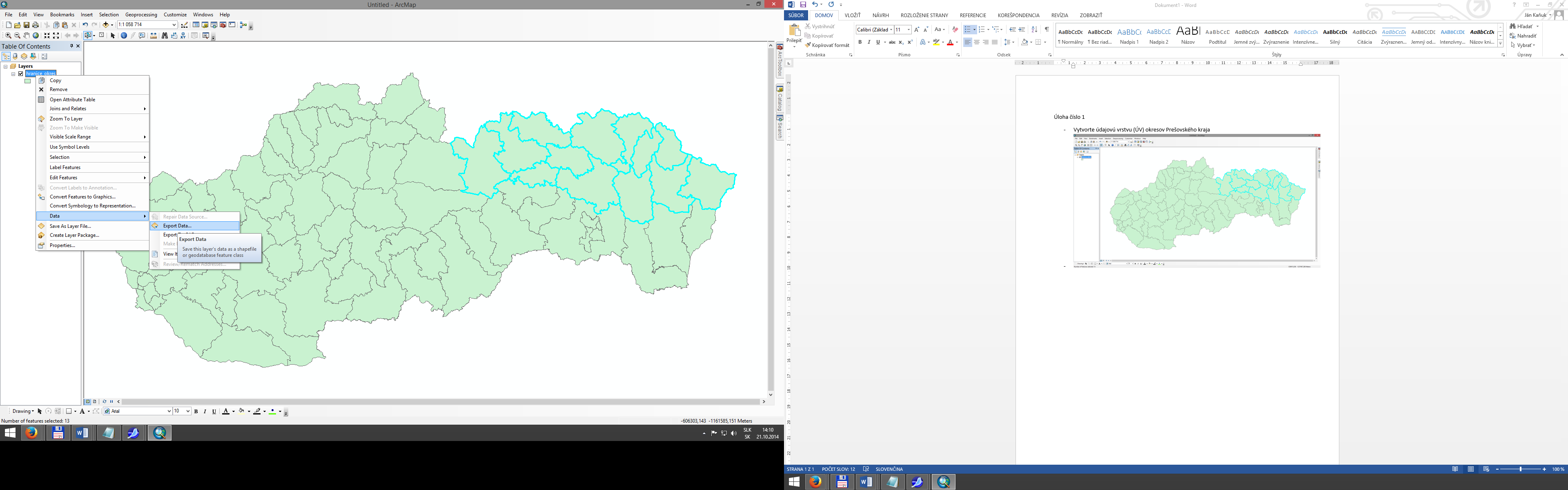 Zobrazte si atribútovú tabuľku k novovytvorenej vrstve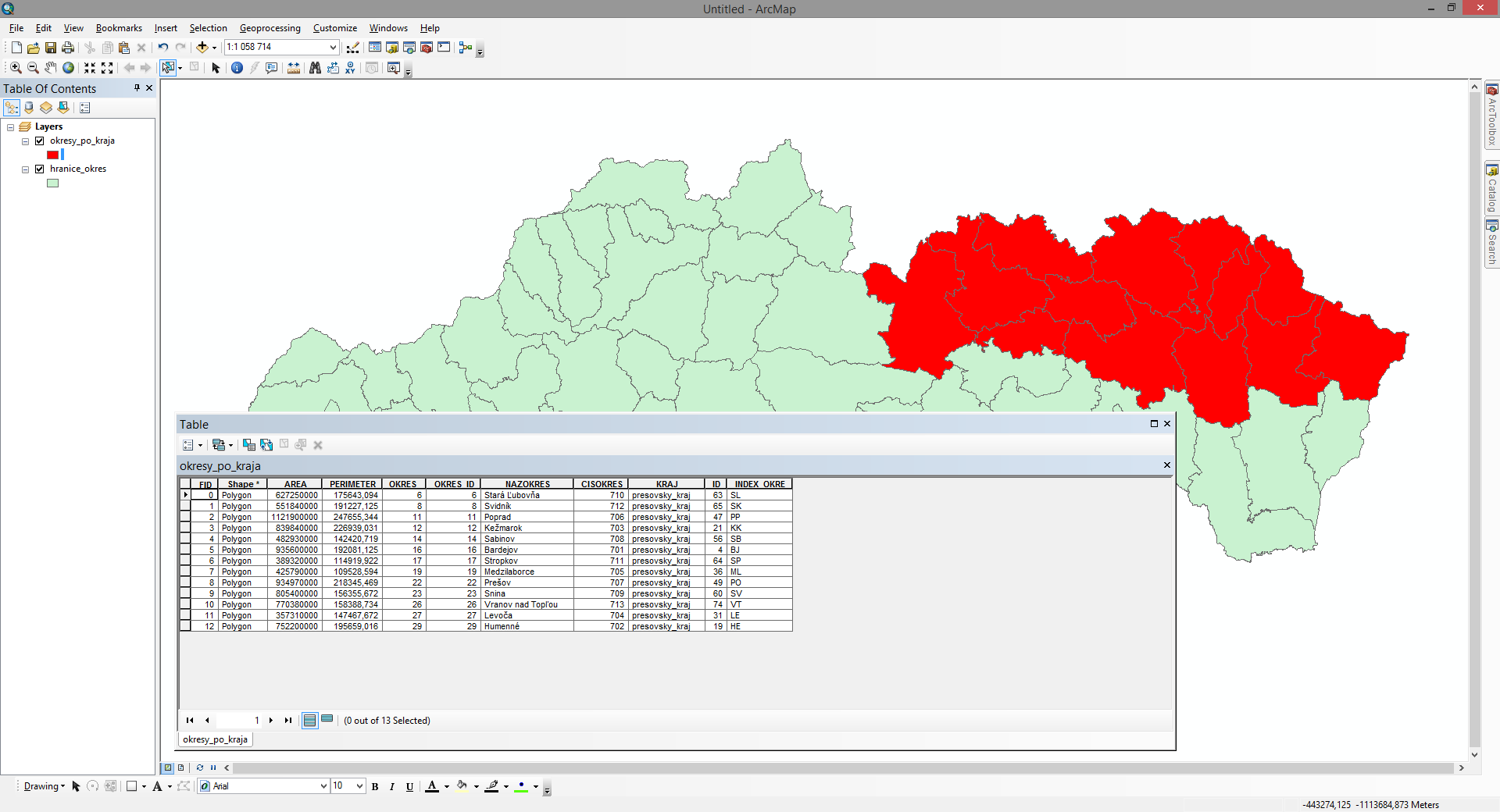 Pozrite sa na údaje, ktoré sú v atribútovej tabuľke (čísla, názvy)Jeden riadok v tabuľke je práve jedna features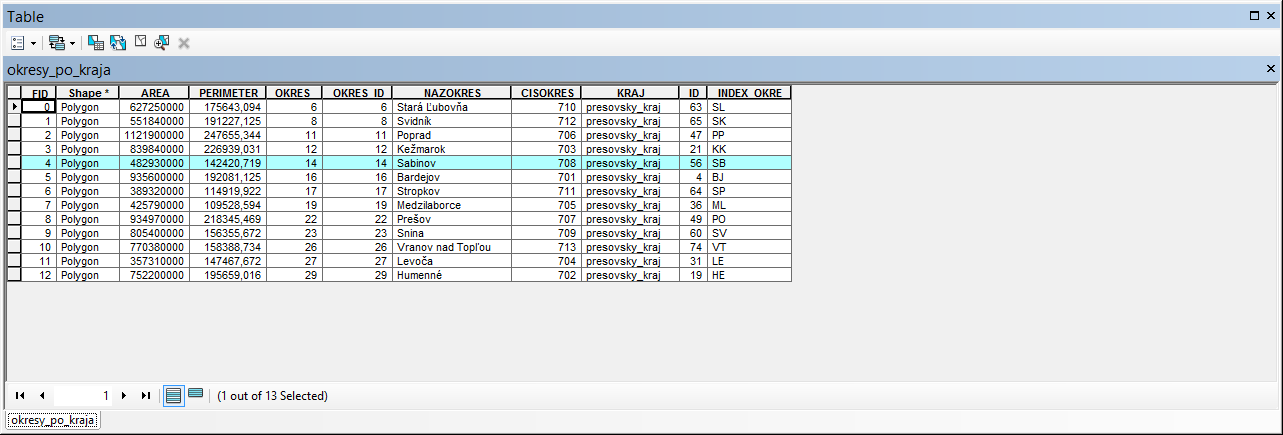 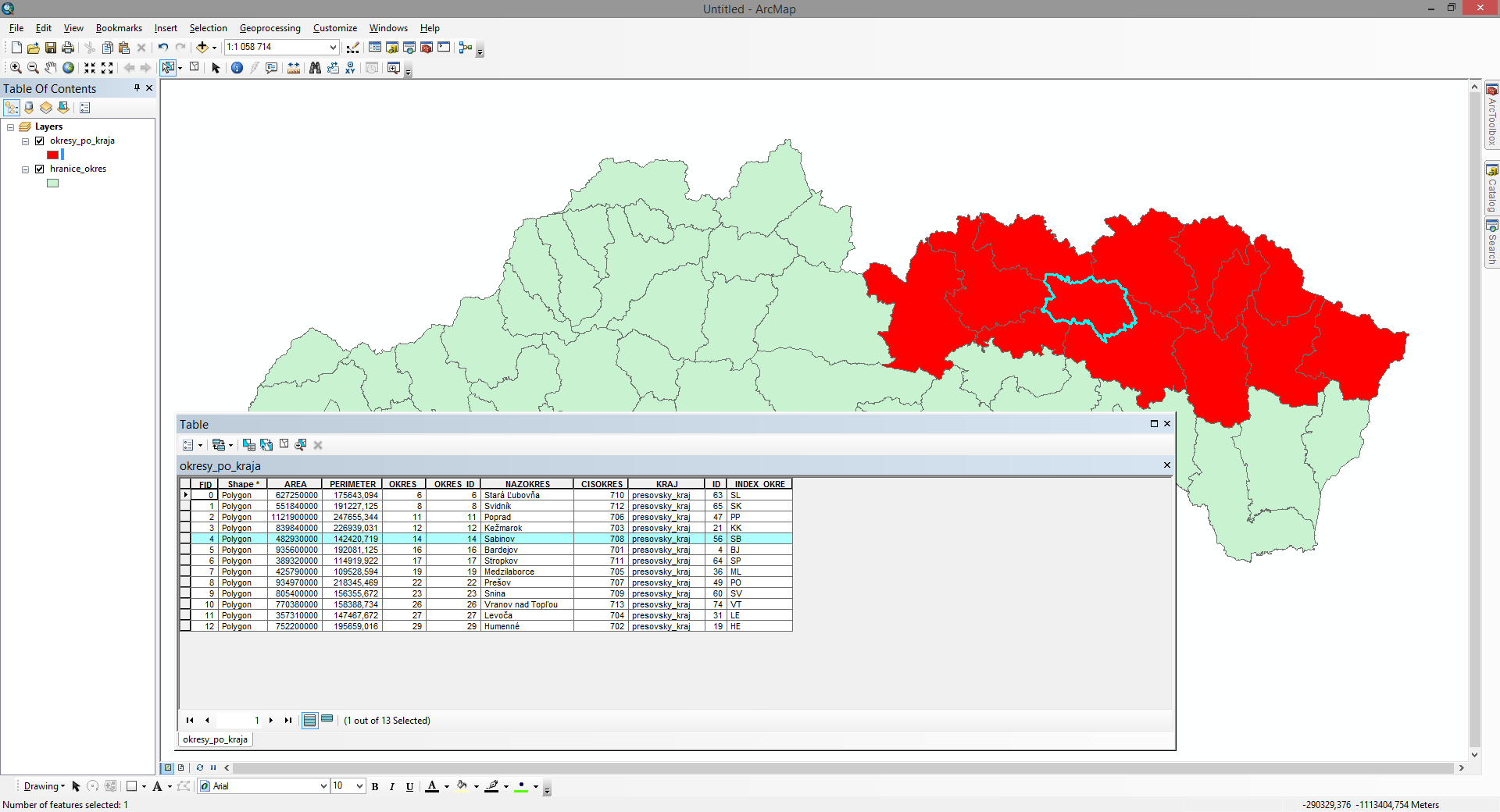 Ako editovať údaje v tabuľke?Pridať stlpec (atribút)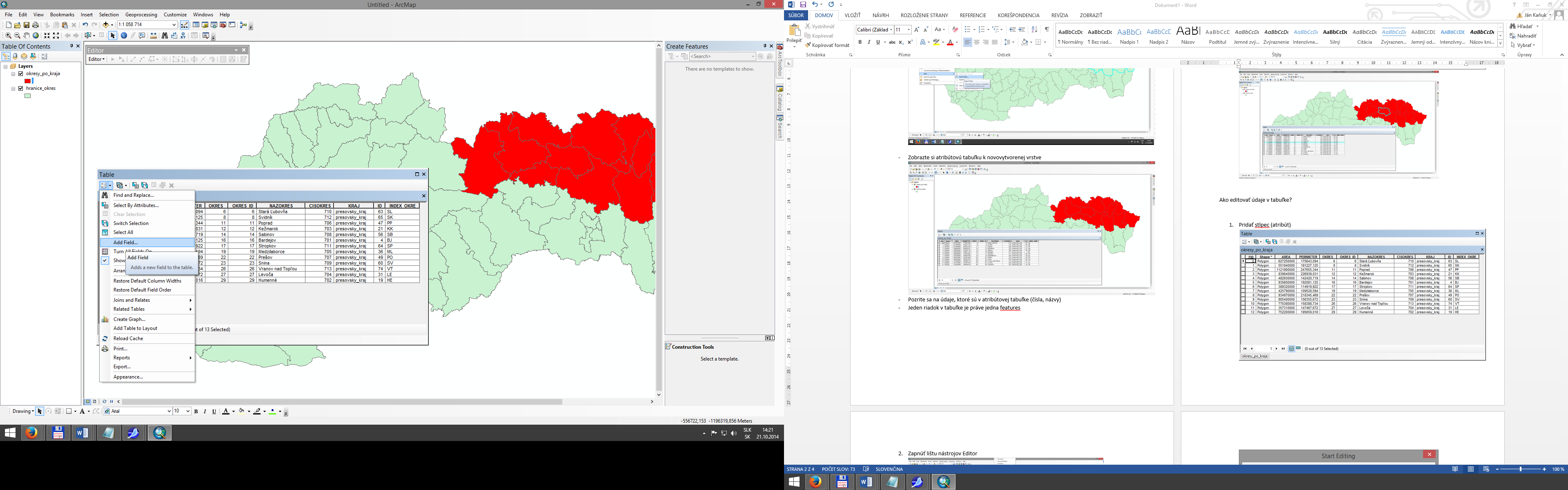 Vyplniť dialógové okno a definovať vlastnosti atribútu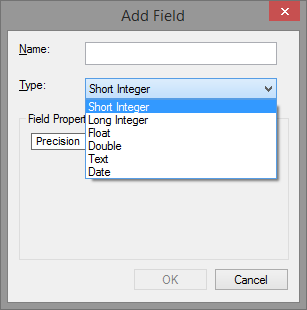 Short integer  0-999Long integer 0-999999Float reálne číslo s pohyblivou desatinnou čiarkou (32 bit)Double reálne číslo 64-bit (napr. súradnice)Text Date - dátumNapr. počet obyvateľov v okrese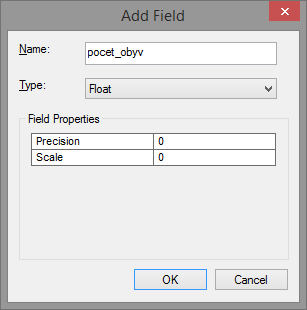 Zapnúť lištu nástrojov Editor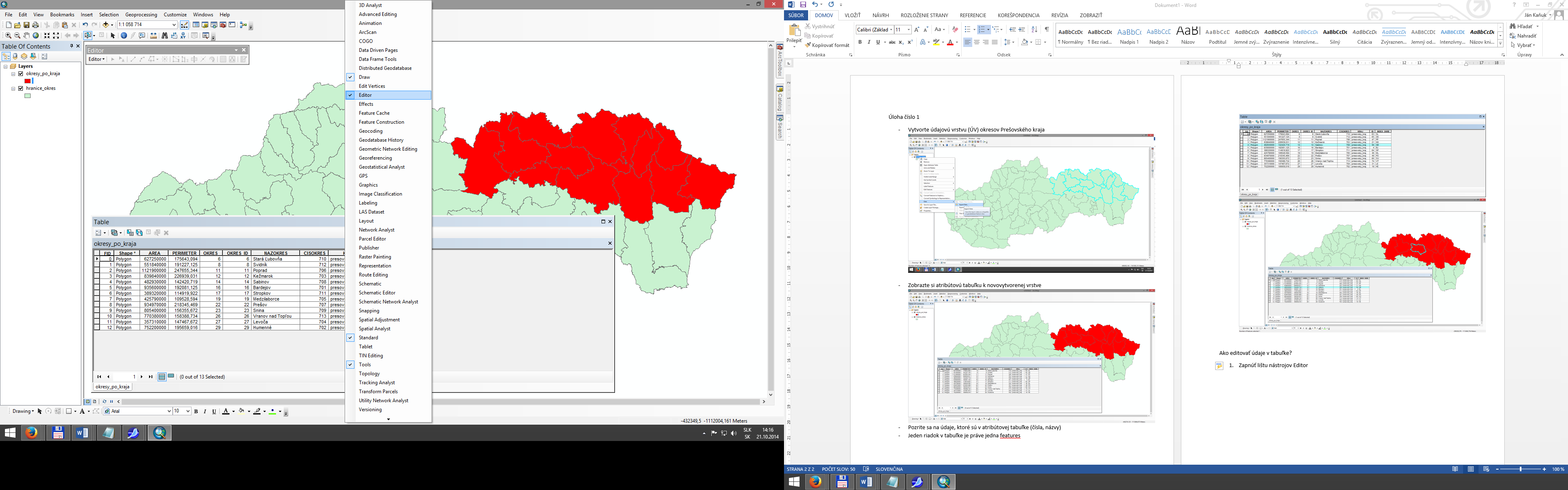 Začať editovanie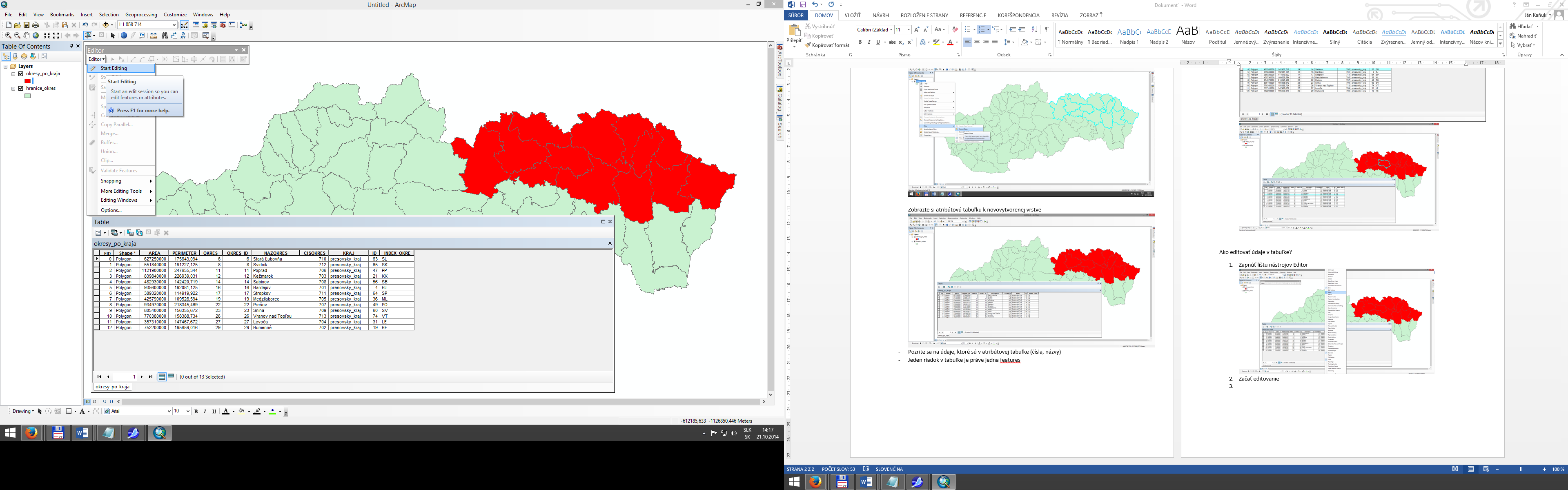 Vybrať UV, ktoru chcete editovať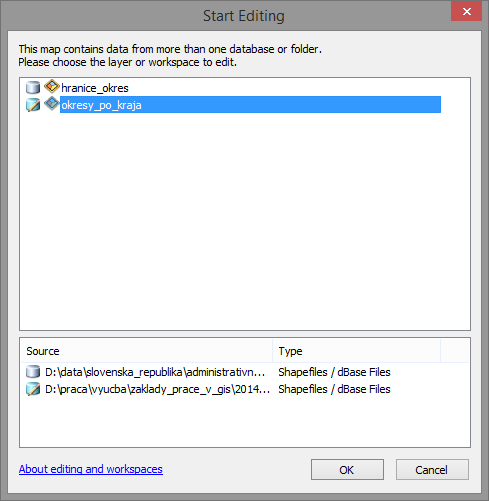 Tabuľka je editovateľná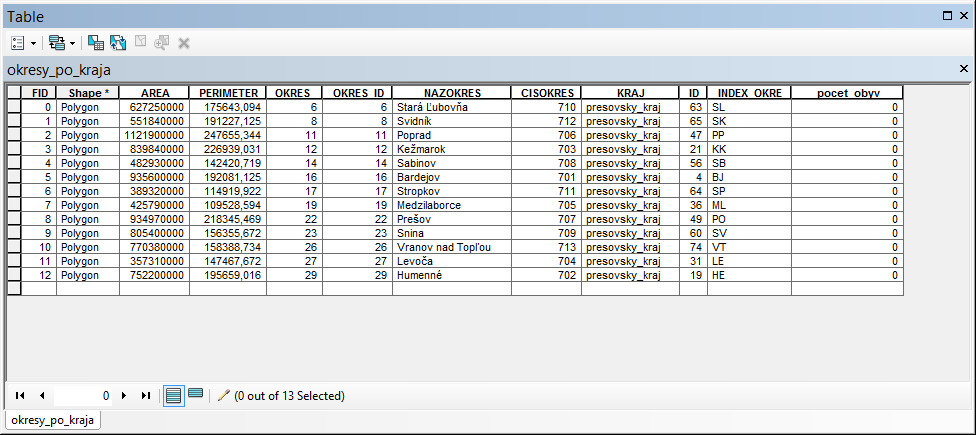 Vložte nové atribúty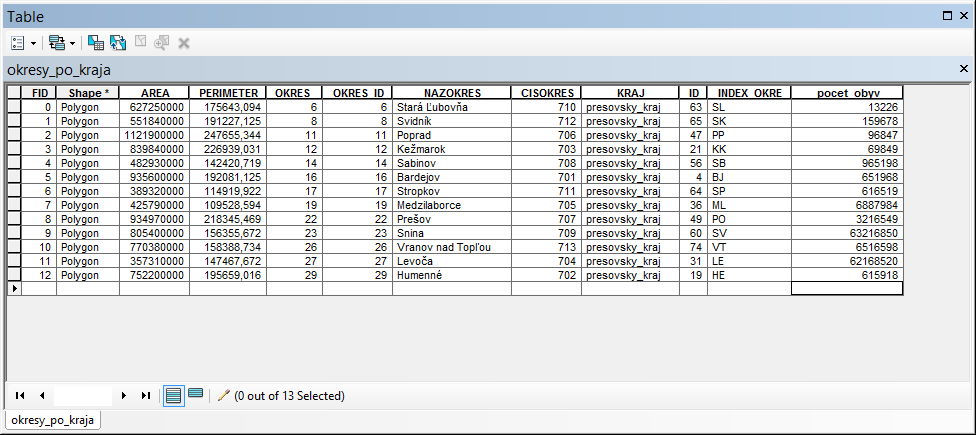 Ukončenie editácie a zaznamenanie údajov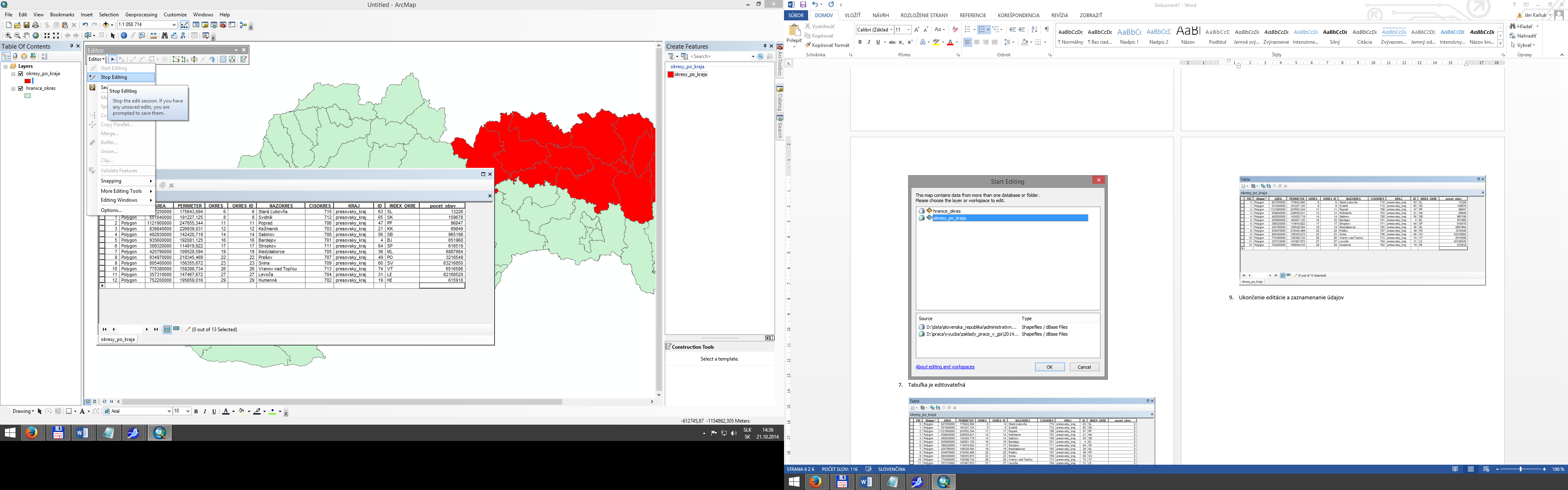 Vymazanie stĺpcov  - praavým tlačidlo kliknúť na stĺpec, ktorý chcete odstrániť vybrať možnosť Delete field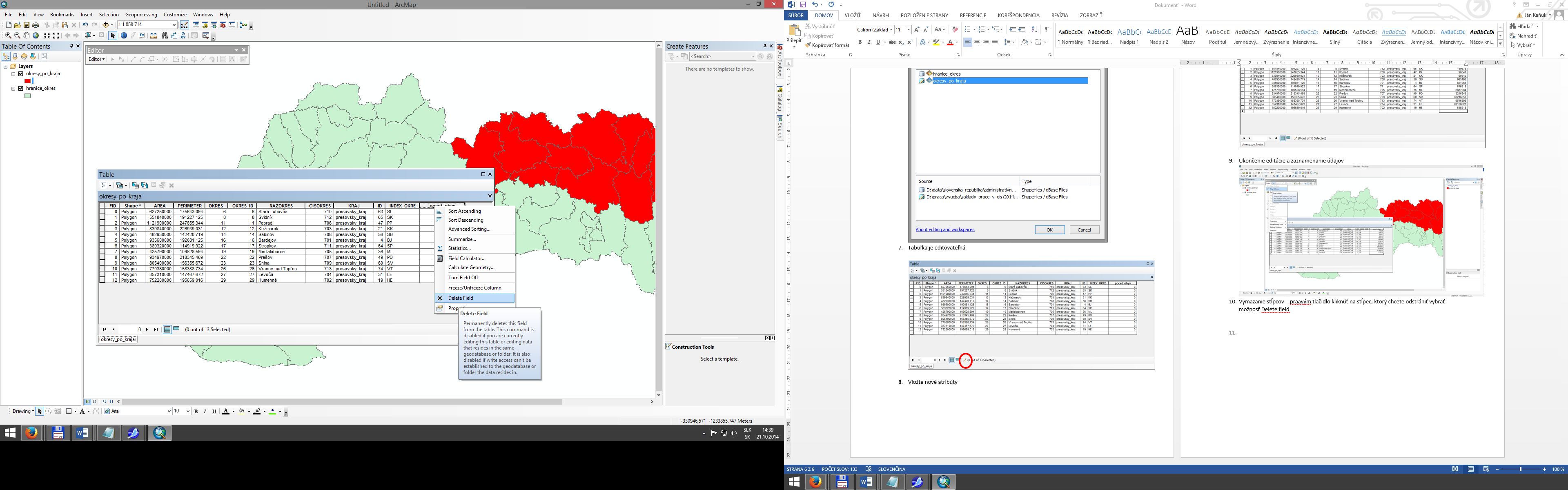 Zapamätať si, ak chcete vytvárať nový stĺpec, nesmiete byť v režime editovania!